МИНИСТЕРСТВО ЦИФРОВОГО РАЗВИТИЯ РЕСПУБЛИКИ ДАГЕСТАНП Р И К А З«___» ____________ 2022 г.  № ____ ОДОб утверждении Перечня должностей государственной гражданской службы Республики Дагестан в Министерстве цифрового развития Республики Дагестан, при замещении которых гражданин в течение двух лет после увольнения с государственной гражданской службы имеет право замещать на условиях трудового договора должности в организации и (или) выполнять в данной организации работы (оказывать данной организации услуги) в течение месяца стоимостью более ста тысяч рублей на условиях гражданско-правового договора в случаях, если отдельные функции государственного (административного) управления данной организацией входили в должностные обязанности государственного гражданского служащего, с согласия Комиссии по соблюдению требований к служебному поведению государственных гражданских служащих Министерства цифрового развития Республики Дагестан и урегулированию конфликта интересов В соответствии со статьей 12 Федерального закона от 25 декабря 2008 г. № 273-ФЗ 
«О противодействии коррупции» (Собрание законодательства РФ, 2008, 29 декабря, № 52 (ч. I), ст. 6228, «Российская газета», № 266, 2008, 30 декабря, «Парламентская газета», № 90, 2008, 31 декабря; официальный интернет-портал правовой информации (http://pravo.gov.ru), 2022, 1 апреля, № 0001202204010006), и во исполнение пункта 3 Указа Президента Республики Дагестан от 3 марта 2011 г. № 26 «О мерах по реализации отдельных положений Федерального закона «О противодействии коррупции» (Собрание законодательства Республики Дагестан, 2011, № 5, ст. 143), приказываю:1. Утвердить прилагаемый Перечень должностей государственной гражданской службы Республики Дагестан в Министерстве цифрового развития Республики Дагестан, при замещении которых гражданин в течение двух лет после увольнения с государственной гражданской службы имеет право замещать на условиях трудового договора должности в организации и (или) выполнять в данной организации работы (оказывать данной организации услуги) в течение месяца стоимостью более ста тысяч рублей на условиях гражданско-правового договора в случаях, если отдельные функции государственного (административного) управления данной организацией входили в должностные обязанности государственного гражданского служащего, с согласия комиссии по соблюдению требований к служебному поведению государственных гражданских служащих Министерства цифрового развития Республики Дагестан и урегулированию конфликта интересов (далее - Перечень).2. Установить, что гражданский служащий, замещавший должности государственной гражданской службы согласно Перечню, в течение двух лет после увольнения с государственной гражданской службы обязан при заключении трудовых или гражданско-правовых договоров на выполнение работ (оказание услуг), указанных в ч. 1 ст. 12 Федерального закона от 25.12.2008 г. № 273-ФЗ «О противодействии коррупции», сообщать работодателю сведения о последнем месте своей службы.3. Разместить настоящий приказ на официальном сайте Министерства цифрового развития Республики Дагестан в информационно-телекоммуникационной сети «Интернет» (https://dagestan.digital).4. Направить настоящий приказ на государственную регистрацию в Министерство юстиции Республики Дагестан, официальную копию приказа в Управление Министерства юстиции Российской Федерации по Республике Дагестан для включения в федеральный регистр Российской Федерации и официальную копию в Прокуратуру Республики Дагестан в установленном законодательством порядке.5. Настоящий приказ вступает в силу в установленном законодательством порядке.6. Контроль за исполнением настоящего приказа оставляю за собой.Министр                                                                                                                   Ю. ГамзатовПриложение к приказу Министерства цифрового развития Республики Дагестанот «_____» ___________2022 г. № ___-ОДПЕРЕЧЕНЬ должностей государственной гражданской службы Республики Дагестан в Министерстве цифрового развития Республики Дагестан, при замещении которых гражданин в течение двух лет после увольнения с государственной гражданской службы имеет право замещать на условиях трудового договора должности в организации и (или) выполнять в данной организации работы (оказывать данной организации услуги) в течение месяца стоимостью более ста тысяч рублей на условиях гражданско-правового договора в случаях, если отдельные функции государственного (административного) управления данной организацией входили в должностные обязанности государственного гражданского служащего, с согласия комиссии по соблюдению требований к служебному поведению государственных гражданских служащих Министерства цифрового развития Республики Дагестан и урегулированию конфликта интересов1. Первый заместитель министра2. Заместитель министра3. Советник министра4. Начальник управления5. Заместитель начальника управления6. Начальник отдела в управлении7. Консультант         8. Главный специалист-эксперт_________________________________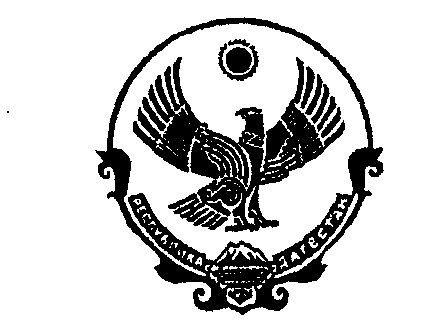 